Sanatorium Uzdrowiskowe „Chemik” Sp. z o. o.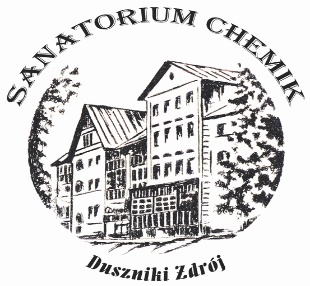 ul. Wojska Polskiego 1757-340 Duszniki – Zdrójwww.chemikduszniki.pltel. 74/862-76-10recepcja@chemikduszniki.plCENNIK  2023Pobyt leczniczy:Cena za pobyt leczniczy obejmuje: nocleg, całodzienne wyżywienie, codzienną opiekę lekarską 
i całodobową opiekę pielęgniarską, 3 rodzaje zabiegów dziennie + kuracja pitna (w dni zabiegowe: oprócz niedziel, świąt, dnia przyjazdu i dnia wyjazdu), seans w saunie InfraRed 45 min/tydzień, korzystanie z Sali fitness i gimnastycznej, wypożyczanie kijów do  Nordic-Walking.Pobyt leczniczy wynosi co najmniej 7 noclegów.Cena za dobę za osobęPropozycja pakietów leczniczych:Informacje dodatkowe:Do ceny noclegu należy doliczyć opłatę uzdrowiskową płatną gotówką w recepcji Sanatorium.Koszt noclegu w poszczególnych typach pokoi podany jest dla jednej osoby w pokoju.Za niewykorzystane miejsce w pokoju 2- lub 3-osobwym obowiązuje dopłata w wysokości 
30,00 zł/ dziennie.PokójOkresy specjalneSezon niskiSezon wysokiPokój07.04.2023 – 11.04.202329.04.2023 – 03.05.202304.08.2023 – 13.08.202322.12.2023 – 03.01.202403.01.2023 – 13.01.202327.02.2023 – 31.05.2023 (z wyj. okresów specjalnych)01.10.2023 – 21.12.202314.01.2023 – 26.02.202301.06.2023 – 30.09.2023Pokój 1-osobowyPakiety Pobytowe210 zł230 złPokój 2-osobowyPakiety Pobytowe195 zł215 złPokój 2-osobowy z werandąPakiety Pobytowe200 zł220 złPokój 3-osobowy Pakiety Pobytowe180 zł200 złPokój 4-os.Pakiety Pobytowe160 zł180 złStudio – 1 os.Pakiety Pobytowe195 zł215 złStudio – 2 os.Pakiety Pobytowe185 zł205 złApartamentPakiety Pobytowe285 zł305 złPokójPakiet 7 noclegówPakiet 7 noclegówPakiet 14 noclegówPakiet 14 noclegówPakiet 21 noclegówPakiet 21 noclegówPokójsezon niskisezon wysokisezon niskisezon wysokisezon niskisezon wysokiPokój 1-os.1470 zł1610 zł2793 zł3059 zł3969 zł4347 złPokój 2-os.1365 zł1505 zł2594 zł2860 zł3686 zł4064 złPokój 2-os. z werandą1400 zł1540 zł2660 zł2926 zł3780 zł4158 złPokój 3-os.1260 zł1400 zł2394 zł2660 zł3402 zł3780 złPokój 4-os.1120 zł1260 zł2128 zł2394 zł3024 zł3402 złStudio - 1 os.1365 zł1505 zł2594 zł2860 zł3686 zł4064 złStudio – 2 os.1295 zł1435 zł2461 zł2727 zł3497 zł3875 złApartament1995 zł2135 zł3791 zł4057 zł5387 zł5765 zł